Vás srdečne pozýva na:      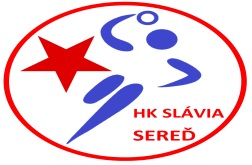  Memoriál JUDr. J. Horvátha – v hádzanej st. žiačok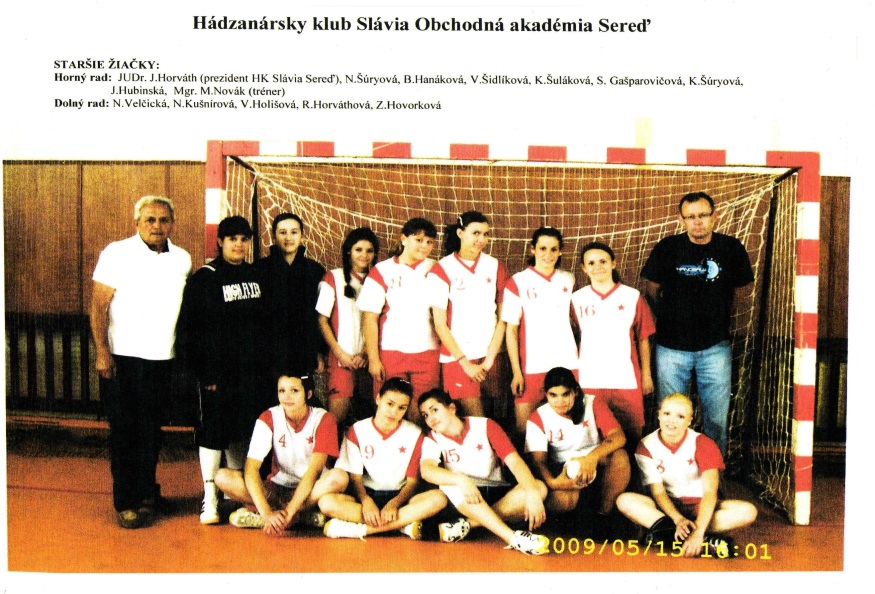  ktorý sa uskutoční dňa 20. 1.2019 – nedeľamiesto konania: Športová hala OA Sereď – Kukučínova ul.Začiatok: 9.00Hrací systém: každý s každým 2x20 min.  Hrá sa podľa pravidiel SZH a EHFŠtartovné: 20, - eurUzávierka prihlášok: 20.12.2019Kontakt: milannovak650@gmail.com